                                                          CHANTEUSE                                                                 a Tom Larkin                                                           international thriller                                                                                                                      by                                                       Gerald Arthur Winter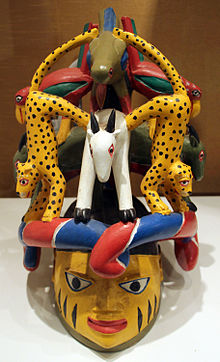                                              Episode One	CHAPTER 1 – DEAD TO RITES	Tom Larkin hadn’t heard the grim details of the attack on Vera. He was  	sitting on the divorce papers on assignment in Bangkok, hoping she would change 	her mind during their separation of three months. Ninety days to be exact, but	Larkin had been counting hours, even minutes of regret that his behavior had been	so unacceptable, that Vera wanted out of their ten-year marriage. At least no kids	were involved.   He couldn’t bring himself to make it official, to admit their marriage 	was over. He had no idea he’d never need to sign those papers—Vera was dead. 	Until he returned Stateside to prove his whereabouts at the time of her murder, 	everyone at the DEA pegged Larkin as the prime suspect.         * * * 	The cloaked figure turned quickly towards the real estate office where Vera 	Larkin was working alone and almost ready to close the office. The figure peered 	through the office window where Vera was at her desk speaking on the phone. 	“I’m sorry I’ve had to work late again,” Vera said. “I’ll pick up cider and	doughnuts on my way home.”	 At home, her niece, Dawn, paused as she did her homework at the kitchen table. 	“I’m worried about Uncle Tommy. He hasn’t sent me any letters from  	yet, not even a postcard like he always did from South American when you guys lived 	there. I haven’t heard from him in three months.”            	“Your uncle can take care of himself,” Vera assured her. “The mail is always 	slow from the Far East. I’m expecting an important package from him, too. Let’s work 	on your costume for the Halloween dance after school tomorrow when I get off work	early.”	“I’m still worried about Uncle Tommy. He’s like a dad to me,” Dawn said. 	“Come home soon, Auntie Vee. Please. The house is creepy when I’m home alone, 	especially when it’s pouring rain with thunder and lightning.”	“See you in half an hour,” Vera said, still trying to keep the divorce from Dawn.	Vera hung up, tidied her desk, and put on her raincoat. She went to the restroom to primp her face and hair. Coming out of the restroom she felt a sudden draft. She saw 	wet autumn leaves blowing across the office floor just outside the bathroom.                        Thinking one of her co-workers had forgotten something, she called out,            “Back so soon? What’d you forget?”	           Turning the corner of the open bathroom door, she ducked as a machete              wafted passed her head and stuck imbedded into the door. She slipped on the wet 	leaves tracked in by the intruder whose face and figure were concealed by a black 	hooded cape.  Sprawled face-down on the floor, Vera gasped for breath, unable to 	scream. She whimpered as she heard the intruder pry the machete from the door with 	a squeak, then pursued her slowly, patiently, to cut off her escape to the front door.	         “Don’t!” she pleaded. “What do you want?”	         With repeated slashes her assailant hacked at her, skillfully stripping away 	her clothing, but leaving only a few slivers of trickling blood from non-vital areas 	splattered across her flailing arms and kicking legs. Half naked, Vera tried to back 	away, crawling on her hands and knees, but the machete pinned what remained of 	her silk blouse to the floor.  Her attacker prodded at her with the flat side of the blade. 	            Vera heard hissing laughter emitted from within the hood concealing her 	tormentor’s face.	            For a brief moment of hope, she thought it could be Tom, that he was just 	role playing. The Grim Reaper had been one of her sexual fantasies with necrophilia	and Ingmar Bergman-like images of Death personified. Those peyote mushrooms at	college had started it all, but she and Tom had always kept their sex games private 	and confined to home. Maybe this was his way of showing her what she’d be missing, 	that she’d stop proceeding with the divorce if he could just give her a new sexual 	high one more time before he left for Bangkok. But hadn’t he already left? Of course, 	he’s been gone for three months. Could he have come back just to try and talk her out	of the divorce. It was too late for that. He’s had too many chances already. Done deal. 	           Aroused by brief thoughts of Tom, the touch of his hands, his scent, like 	teakwood, and always the taint of alcohol with his kisses, she saw something about 	the hooded specter’s gloved hands that couldn’t be Tom’s. With a rush of adrenaline, 	she was determined to fight and glared at the black void within the hooded cloak. She 	grabbed the blade as it swung towards her. It severed several of her fingers when her 	attacker jerked it from her grasp. 	            Vera wailed in pain, shocked by her spurting blood. Grabbed by the back 	of her long, red hair, Vera gasped when the black hood engulfed her face with a 	sweet, florid scent emitting from that dark cavern. Suddenly, a long tongue thrust 	deeply into her mouth making her gag and choke.	            Pulling back with disgust, Vera desperately sunk her teeth deeply into her	tormentor’s wrist before she fell back down to the floor. Raised above Vera’s head, 	the machete’s sharp blade came down with quick, silent execution. Vera’s regrets 	about her volatile marriage dissolved in the black void of her unconsciousness.	           From Vera’s purse, her assailant took her car keys and wallet, noting the address	on her driver’s license.                                                                             * * *                                                          	Dawn sat at the kitchen table. She’d tried to concentrate on her homework, some algebra equations, an essay on Macbeth, Act I, and a chapter for World History on Carthage and Hannibal. She was a high school freshman. barely fourteen, naïve inmany respects, but tainted by her street-smart Uncle Tommy who’d taught her how to clean, load, and shoot his 9mm Glock pistol. Only at the range, with his gun, because her guardian, Aunt Vera, forbade any firearms in the house other than her husband’s piece, and then only under lock and key, Vera’s key.	Rain poured down the gutter spouts, lightning flashed, and thunder rolled from a distance. 		She looked up from her homework to see the kitchen clock said 10:45 PM.	 	Expecting its ring, she stared at her iPhone, hoping Aunt Vera would say the 	storm had delayed her trip home with flooding on the DC Beltway. Anxious, she 	popped candy corn into her mouth from the orange, pumpkin-shaped dish on the table.	 She closed her textbook and put a kettle of water on the stove to boil. She paced, 	her arms clutched around her shoulders, shivering, and anxiously watching the clock.           	“Where are you, Auntie Vee? I wish Uncle Tommy were here,” she grumbled.	The doorbell rang, startling her. She ran to the backdoor, where she saw the 	headlights from Vera’s car in the driveway. A shadowed figure holding a cake-sized 	box stood at the locked door and fumbled with keys. Pouring rain obscured the person’s 	features, but Dawn assumed it was Aunt Vera shielding her face from the driving rain 	with her familiar hooded raincoat.  	Quickly opening the door, Dawn chattered with relief, “Coming, Aunt Vee! 	Sorry. I locked the door. Didn’t hear you pull into the driveway. You must be drenched. 	I made tea to warm you up. I’m glad you’re home. I can’t wait for a doughnut.”	As the chain swung loose, the figure’s face, concealed by the shadow of the	hooded cape, looked like the specter of Death as it turned to her. 	Dawn’s mouth wasn’t in sync with the sudden impulse of fear sent to her brain. 	“Is that a box of doughnuts?” she asked, her own voice sounding as if she were underwater.	Lightning flashed as the figure set the box down then pulled back the black hood 	with one hand. With wild, frizzled hair and half of a face painted white with a snarling 	grimace and one sparkling gold incisor, the nightmarish image made Dawn shriek in 	terror. This was no trick-or-treat.	With a flash of lightning and a crash of thunder, Dawn slammed the door and	tried to latch the chain. But a gloved fist crashed through the glass and pinned Dawn’s 	sweater to the wall with a machete then unlatched the lock as Dawn screamed, though 	no one could hear her over the thunder and pouring rain. 	The intruder muffled Dawn’s screams with a gloved hand and whispered in her	ear, “Trick or treat, baby doll,” Then putting the box on the kitchen table with a free 	hand, the hideous figure shoved Dawn’s face down towards the box and flipped it open, 	“Auntie Vee is home,” the voice hissed hot breath into her ear and revealed a severed 	head with long red hair, the eyes staring at her, and the familiar mouth agape.” The 	hideous figure laughed, releasing the grip on Dawn’s mouth just for the sadistic 	pleasure of hearing her high-pitched scream that no one else would hear.            CHAPTER 2 – WATER BABY		Bangkok’s steamy streets bustled at noon with gutter-to-gutter traffic, 	sputtering motorized pedi-cabs, and three-wheeled, two-seated tuk-tuks mean-	dering between honking cars and chattering pedestrians. The city revealed its 	conflict between an ancient Asian heritage and prostituted Western ideals as	seasoned American DEA agent, Joe Troika, walked leisurely along Bamrung	Muang Road where orchids, jasmine, and roses cascaded over fences of rich	estates with lawns as plush as green velvet. 	Not far behind Troika, Pabo, a nine-year-old street urchin, wove in and 	out of the crowd in pursuit of Troika towards the canal, and finally reached him 	in front of a sidewalk cafe called “Puberty.”	“Bad news. Come quick, Troiky,” warned the brown-skinned boy. 	Standing navel high to Troika’s six-feet-four inches, Pabo weighed just a 	quarter of his 220 pounds. He tugged at Troika’s floral silk shirt, damp from	perspiration in the scorching noon heat.		        	“It’s my lunch break, Pabo. I’m heading down to Phadung Klong. You             know never to bother me when I’m off the clock. Scram!”           	“Klong girl can wait. You got big-big trouble. Your secretary sent me.            ‘Quick-quick,’ she say. But she can’t find your partner, Larky, so I find you             first.”            	“Larkin? What trouble?”           	 “Come to office, quick. Secretary, she tell you.  Only she knows—top              secret! Come-come! Right away!”									 Troika spun on his heels back towards the DEA office. His face beaded with 	sweat as he approached Larkin’s Thai secretary, Ping, at the American Consulate. 	Eying Ping’s deep cleavage in her otherwise conservatively tailored, gray business 	suit, Troika barked, “This better be important!”		“Stateside says you are trauma-school trained,” the sleek Thai said.	Ping’s paralegal training and two hundred-words-a-minute keyboard 	skills were wasted on her exquisite beauty. Larkin had chosen her as Asian 	office décor, primarily as a sweet distraction from his divorce during work	hours. Anything to take his mind off Vera and the divorce papers she’d sent.	The legal-sized envelope remained unopened in his locked desk drawer.	Troika hoped to have Ping all to himself when Larkin’s six-month 	tour ended, so he stifled his annoyance with his customary bluntness. “Yeah, 	I’m trauma-trained, so what?”	“Agent Larkin’s ex-wife . . . she dead—killed.”		“That can’t be. Aw, Jesus! They didn’t even file for divorce yet.”	“Oh?”  was surprised, as if it mattered to her personally. “You 	knew her?”	“Yeah, Vera is—was—a redheaded fox. Aw, damn! This news will 	kill’m.”	“You must prepare Tom to go home,” Ping said. “There’s a niece, a 	teenager.”	Troika eyes welled with tears. “Yeah, I know. Dawn. Is she OK?”	“She’s missing—maybe dead—maybe a hostage. You must tell 	Special Agent Larkin—priority orders from Stateside.”          	 “There’s something else you’re not telling me. What is it?”             	“You’re both going home. This NIACT immediate cable just came            through—a catastrophe. All DEA offices overseas are on Priority Risk—            Category One Alert.	“What catastrophe?” Troika frowned. “Was Vera’s death DEA related?”	“That’s unknown. Maybe, but there was a bomb in the DEA training 	school in Georgia. Thirty-nine cadets were killed.” She handed him the Extra 	Edition of the Bangkok Post, an English newspaper.                             	       American DEA Training Class Annihilated 	                      Drug Cartel Held Responsible		                    39 Basic Trainees Perish                                              Only One Cadet May Have Survived                                              She is Still Missing from the Massacre 	“According to this, it just happened,” Troika stammered. “How could 	the story get out so fast?” 	She handed him the NIACT cable. Reading it, he said, “Whew! They 	think it was the Chinese Triad, not the Colombians. Damn! Larkin’s sleeping 	off a hangover with a new Klong girl. 	“Tom has a Klong girl?” Ping asked with a frown, looking betrayed.	“Only since last week when the divorce papers arrived. He got stewed to 	the Mickey last night.” Troika swung around. “Where’d that little wretch Pabo 	go?  He might know where Larkin’s klong girl lives. He’ll help me find him.”         	Troika found Pabo waiting on the street outside the consulate. 	“Larkin’s been with a different river princess this week,” Troika told	Pabo. “I don’t know where they go. Show me.”	“How much you pay?” Pabo grinned with outstretched hands.	“You’re a fucking lil’ thief, Pabo.” Troika grimaced as he handed him 	some change.	“But most honorable thief, Troiky.” He bowed.  	“What’s his new Klong girl’s name?” 		“He calls her Min. She’s new to the Klong. I don’t know her, but I can 	find her. Come quick!”		         They rode a tuk-tuk through crowded afternoon traffic. They soon 	left the flower-lined streets towards the old town. The quick ride took them to 	Phadung Klong across a small, arched bridge and along the canal where the 	water-babies, adolescent Thai girls, sold their bodies for a Western pittance—	a letch’s Nirvana and a pedophile’s paradise for only a few bucks a day, an 	all-you-can-eat pubescent buffet.	            The Klong girl Troika had planned to meet on his lunch break called 	to him from the thatched hooch of her boat. 				        “Why you late, Troiky!” she called to him. “You come here now!	We have really good time!”			        “Not today!” he shouted with a wave as they continued along the 	Klong where shacks on stilts lined the riverbank. 			         Pabo paused to question locals until he finally nodded to Troika. They 	continued on foot towards the shack Pabo pointed out. Wary, Pabo stayed thirty 	yards back as Troika went boldly ahead. Troika recognized some of Larkin’s 	custom-tailored silk shirts draped over the bamboo balcony.   			         Troika called out:  “Larkin! Get up! We’ve got trouble! Hey, Larkin! 	Wake up, damn it!”	Min’s shack was 100 square feet with a small kitchen alcove, a narrow stall shower and an exposed toilet. The single cot where Larkin lay sleeping close to the edge of the balcony was open to the elements except for a tattered bamboo blind. Red-eyed from drink, unshaven, hair unkempt, and sprawled naked on the cot, Larkin blinked and groaned at the sound of Troika’s bellowing to him from the riverbank below.	Rubbing his eyes, Larkin saw Min’s supple, naked figure gyrating as if 	she were spinning a hula hoop. She ironed his shirts and hummed some golden 	oldie tune with an occasional, high-pitched, off key shriek of indiscernible lyrics, 	not unlike the many orgasmic shrills that had come from the shack during the wee 	hours of their all-night session.	Min stop her gyrations and song as she went to the balcony and shouted	angrily to Troika, “You no wakey Larky! He big-time sick! Too much party!	You must be Troiky. Hel-lo, partner! You come back tonight! Larky gonna party 	again! You meet my sister, Ling! Bring friends!”	Troika looked to the balcony where Min peered down at him seductively,	Then he shouted back, “Larkin’s got to leave and go Stateside. Right now!”	Disappointed but still seductive, she asked, “Larky go home? You, too? 	If you not go, then come see me tomorrow. Larky say Min best Klong girl, 	Number One, Triple A, even if I’m almost grandma. He don’t like child. He 	needs mature woman like Min. How ‘bout you, Troiky-boy? You like what 	you see?”                        Groaning and stretching, Larkin said, “Jeez, Min, stop shouting. Whew!             My head. Tell Troika to come up. You can sell your tight little ass to him after             I leave Bangkok. I’m not done with you yet.”	Min grinned down at Troika and nodded. As she caressed one of her 	pert nipples, Troika stopped suddenly to ask her, “Grandma, huh? How old 	are you?”		                       Winking, and fluttering her tongue, she said, “Min will be twenty-two,             but not for three months. Larky say you come up. I drop the ladder for you.”	Instinctively sensing trouble, Pabo slowly backed farther away from 	Min’s shack towards the riverboat as Troika climbed the ten-foot rope ladder 	to the center of the hut. 	Min turned back towards Larkin and stroked both of her brown nipples as she straddled his lap where he sat on the edge of the cot and lit a cigarette.             	Min said sadly, “Troiky say Larky go home now. I want you stay, OK?”          “Don’t worry. I’ll show you off to Troika,” Larkin assured her. “He’ll	be between Klong girls next week. By then you’ll forget all about me.” 	 Pouting, she said, “I never forget, Larky. You forget Min so soon?	“Not likely,” he said, stretching with a grimace, “but ain’t life a bitch?” 	With the creak of Troika coming up the rope ladder, Min took a long	drag on Larkin’s cigarette and exhaled dual smoke trails from her delicate nostrils 	as she slid down to her knees on the floor to display her skills to her prospective 	client, Troika. 	Troika’s face appeared through the hole in the floor, where he saw Min’s 	hard, petite body get up from the floor and straddle Larkin’s lap. The open-air hut 	reeked of fish, curry, and yeasty sweat, though Larkin seemed oblivious to the stench. 	Min posted as if on horseback and glared at Troika with allure. So small next 	to Larkin, the top of her head bobbed just beneath his rough cleft chin. As Larkin 	nodded to Troika, Min suddenly shuddered. Larkin exhaled with release, but unlike 	his body, his mind remained detached from Min and alert to danger. He sensed 	Troika’s uneasiness, a man rarely phased by trouble.	“Big-ass problem at home,” Troika said. “No time for fun. We’ve got to go.”	Min slumped back against Larkin’s chest and licked her delicate fingers. 	Larkin slapped her buttocks to make her get up, so he could dress.	“No time to pack, Tom. Leave your damn shirts. We’re outta here.”	Min dismounted Larkin and went to a stack of clean towels in the dark 	corner of the hut as Troika handed him the cable sent from home.	“All of our BAT cadets— killed?” Larkin asked with disbelief, trying 	to shake off his hangover 	“All but one—a female, “Troika remarked offhand.	“Figures. She’ll end up being our next Supervisor,” Larkin huffed.	“Not unless they find her.” Troika shook his head. “She’s still missing.”   	 Larkin froze in thought for a moment then exchanged a nod with Troika. 	They’d compared enough war stories and put in enough time in the field together 	to know when something didn’t feel right.	“Min, toss me my pants,” he said.		“I like my Larky better with no pants,” she teased, but complied, tossing 	them playfully to him. Then she backed into the dark corner of the shack again 	and grabbed the stack of fresh towels in both hands as she moved slowly behind 	Troika.	“There’s more, Tom, but I’ll tell you the rest at Don Muang. Our flight’s	out a here in an hour to Seoul for a debriefing before we get to Quantico. The 	ONCB has arranged our safe departure. We’re on red alert in every DEA office, 	but especially in the Far East—” 	Suddenly, Troika’s eyes glazed over, a familiar sight to a vet in the field. 	Larkin knew that look up close and personal—Troika was a dead man standing. 	After she’d stabbed Troika from behind, Min drew a small pistol from the 	towels she carried and used Troika’s body as a shield. She tried to shoot Larkin 	while he was still off guard, but he drew a .38 Japanese Liberty Chief revolver 	from under his pillow and shot through Troika’s soft abdomen, catching Min by 	surprise with the same bullet through her throat. 	As Troika fell forward, Min’s knife handle protruded from his back.  He 	fell down the open stairwell and hung from the rope ladder like a sack of potatoes.	Min dropped her pistol and clutched her bleeding throat with both hands. 	She choked on her blood with her eyes dilated in shock. Gurgling on her 	blood, she asked, “Larky, how could you shoot Troiky?” She trembled as blood 	streaked from her mouth and throat down her naked breasts.	Glaring at her, Larkin said: “He was already dead, but you might last 	another hour. Maybe I’ll send you one last trick before your tight little ass turns	 cold.”	          She slumped to her knees, her hand shaking as she reached for her gun. 	She picked up the pistol, but she was too weak to point it at Larkin. Instead, 	she put the gun to her lips and whispered, “Death to the gwailo.” With shaking	hands, she jammed the barrel down her throat and pulled the trigger.                        Larkin didn’t even flinch then casually wiped her splattered blood              off his bare chest with a towel. 	“For once, that was more than you could swallow,” he said, leaving	her eyes wide open so she’d see the devil waiting for her at the gates of hell. 	Beneath Min’s shack, Larkin stuffed the dispatches from Quantico into 	his pocket and freed Troika from the rope ladder’s entanglement. He carried him 	over his shoulder to the riverbank as local Thais chattered with curiosity and 	speculation. Seeing Pabo cowering beyond the crowd, he called him over. 		Warily, he came to Larkin’s side.           “You know the ONCB Chief on New Road. Get him here right away 	before the regular khakis show up to arrest me and hand me over to Min’s 	local boss.”	Pabo nodded and ran off as Larkin sat cradling his dead partner. He 	reached into Troika’s pocket to read the dispatch.                 Inform Special Agent Larkin—wife killed—                 niece missing—return to Headquarters ASAP            CHAPTER 3 – SEVERANCE PAY		Tall and burly, seasoned Foreign Office Chief, Tim Barnes, stared from 	his fifth-floor office window, watching a training exercise on the Quantico 	grounds. With his tie loosened and his white shirtsleeves rolled up on his thick, 	hairy forearms, he saw a black government car pull up to the entrance. Three 	DEA agents got out of the car with Tom Larkin. All wore black armbands, 	dark suits, and solid-gray ties with crisp white shirts. 		As an official trauma team escort for Tom Larkin from the airport, their 	mood was somber.  All were in mourning for the thirty-nine DEA trainees 	honored at Arlington Cemetery that morning, with one still missing, a black 	female cadet. The American flag in the courtyard was at half-mast.		Like Tom Larkin, the trauma team wore black arm bands on both arms	because they were also in mourning for Larkin’s  wife, Vera. When a DEA 	agent’s wife or husband was killed, it was the same as killing one of their own. 		If the killer was an enemy of the DEA, from a punk on the street to a drug 	kingpin who gave the order, it was war. Like the female cadet from the DEA basic 	training class, Larkin’s niece, Dawn, was still missing with little evidence to find 	her abductor. As far as motives went, there were too many to count from Larkin’s 	sordid past. Though he usually left havoc in his wake, Larkin always got the job 	done. For that he was hated, even by some of his own.		Chief Barnes spoke to his secretary over the intercom: “Mary, send	Special Agent Larkin into my office immediately. Ask the others to wait outside.” 	Anticipating Larkin’s entry, Barnes buttoned his sleeves, pulled on his dark suit jacket, and put on his black arm band. He turned to the door and straightened his posture. The President’s photo faced him from the wall as Larkin entered with a faint smile when he noted the Chief’s shiny new name-plate on the door. His Chief’s tough exterior softened as they embraced. Then with teary eyes, they parted with a sharp sniff and a composed nod.	Barnes motioned Larkin to sit as he went around his huge desk and sat in his high-back, leather chair with a creak from his weight. Taking a pencil from his blotter, he nervously tapped the eraser against his desk blotter as he struggled for the right words.	“Do I have to call you ‘Chief’ now?” Larkin asked, breaking the tense, somber mood.	“Not important when we’re alone. You’ve lost too much, Tom. We go back a long way together overseas—Guadalajara, Quito, Cali. A year ago, I never thought I’d be sitting in this chair. I owe much of my promotion to you, but still . . .”   	 Barnes shrugged and silently shook his head. 	“I know the score, Tim,” Larkin said. “Vera’s dead because of me, and my niece, Dawn, may be better off dead. Who knows what these creeps will do to an innocent teenager, just to get back at me?”	“We can’t be sure who’s responsible.” Barnes huffed. “Not yet.”	“Too many suspects to count, but I still know each one’s face.”	“That’s why you’ll take no part in the investigation. It’s an FBI matter, 	a kidnapping. They’ll find Vera’s killer, and they’ll find Dawn—one way or  	another.” 	“It doesn’t matter who did it, Tim. They killed Vera just to make their 	point. They must’ve taken Dawn, just to draw me out. If I don’t take their bait, 	Dawn’s worthless to them. Her life depends on me falling into their trap, so 	don’t try to stop me!”	“I sit in this chair now for one reason,” Barnes said calmly. “My 	predecessor let his personal friendship with you obstruct his judgment. I won’t 	make that same mistake. You’re on the next plane to . If you go any-	where near your home in Arlington,  I’ll suspend you without pay and give you 	an early retirement without benefits.”                         “Jesus, Tim, do you think I give a crap about my pay or goddamn             benefits? Vera’s dead and Mexicans could be wiring Dawn to a car battery.            The Colombians could have her hooked on drugs by now, or the Triad could            be gang-banging her while I stand here with no balls listening to your bullshit.”	“Let the FBI handle it., Tom. You’re too emotionally involved.” 	“I can’t sit on my hands knowing Dawn could still be alive. They’re 	expecting me to come looking for her. It’s a trap. Payback, and she’s the bait.”          	“If you don’t follow their lead, they’ll have to make Dawn visible as a              lure to get your attention. Let them come to you, Tom. Follow my logic. If               they knew where Vera worked and how to get to Dawn, they sure as hell               will know your next assignment is Jamaica.”          	“But there won’t be an opening there for three months. I checked.”          	“There won’t be, but even our own people won’t know that. I determine               those orders now.”            	 Larkin balked. “Why do I feel there’s a catch here?”             	“Yeah, there’s a fly in the ointment for sure. You have to resign from                the DEA before you leave this room. I can’t let you go to  as a federal                agent. The office I set up in Montego Bay is bogus, but not even Jim Riley, the               Special-Agent-in Charge at the Kingston DEA office will know you’re working               freelance—for me.”            	“Freelance? What the hell does that mean? Who’ll have my back?”            	“No one, but that never stopped you before. You’ve been flying by              the seat of your pants in the DEA since day one. Now you’re out. But if you               succeed by nailing someone we’ve been unable to touch in Jamaica, you’ll              get your full retirement package as a G-15 with no more time to serve. A              decent package if you ask me. It’s seventy-five grand a year at age forty—              unprecedented—but if you succeed, I can swing it with the AG.”	              	“So the other DEA agents will think I’m one of them,” Larkin pondered                the setup, “but I’ll be like a private dick overseas.”              	“The private part I’m not so sure about,” Barnes shrugged, giving him a                 jab,  “but according to my sources, you’ve always been a dick, at home and                abroad.”              	Larkin sneered. “So everyone at the Kingston DEA office will believe              I’m one of them. Hmm. Almost sounds like fun. If I can close this case without              getting killed, I’ll have seventy-five Gs a year for fuck-you money—in early                retirement, maybe I could become a legit PI and take only the cases I want.”           	 Barnes nodded. “In a nutshell—yes.”             	 “OK. Where do I sign?”           	“You’ll sign off, not on. We never had this conversation, Tom. Until                you’ve either arrested or killed Jamaican drug lord, Guy Jasparre, I doubt               we’ll ever get a chance to speak to each other again. Your boarding pass to               Montego Bay is in this envelope with the few leads and contacts your               predecessor left behind.”             	“Predecessor? Where’s he now?”             	Barnes raised a brow. “He went into deep-cover—and vanished.”             	“Swell. While I’m in Jamaican, will you at least tell me if you learn               anything more about Vera’s killer?”             	“I think that’s a question I should be asking you. You know, Tom,              it’s almost a blessing that you were in Thailand when Vera was murdered.”             	“Why?” he asked, already knowing the answer.            	“Without a solid alibi, you’d be the prime suspect. The murderer used               your machete to kill her. Her killer got the machete from your house and brought               to her real estate office to frame you.”         	“Ours was a knock-down, drag-em-out passion, but we loved each other                 in ways no one else could ever understand. Though I won’t give her killer the                satisfaction, Tim, you know better than anyone how I’m dying inside over losing                her, especially this way, when I could’ve been here with her to save her life.”           	Barnes had blocked Larkin from any access to the homicide reports—too               gruesome for even a hard-ass like Larkin to see, let alone contemplate. Vera’s               decapitation was confidential information that the FBI wouldn’t release.		They embraced again then Larkin signed the resignation papers Barnes                had already prepared for him. 	“Just so any havoc you wreak in Jamaica won’t come back to haunt                the DEA,” Barnes warned him, “you’re officially retired from government 	   service.” 	                                                                                      ____________                                                              (To be continued in the next issue)   